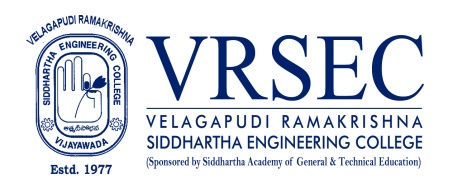 Sunkara Teena Mrudula EducationM.Tech (VLSI DESIGN)2013,Intellectual engineering college, Jawaharlal Nehru Technological University, AnantapurB.Tech (Computer Science and Engineering)2008,Sri KrishnaDevarayaEngineering College, Jawaharlal Nehru Technological University, HyderabadExperienceResearch Interests Broad Area of Research : VLSI,Signal ProcessingCourses TaughtProbabaility theory and stochastic processesControl systemsVLSIDigital ElectronicsDigital IC ApplicationsSwitching theory and logic designResearch ProfilePublicationsThe recent publications and research contributions can be viewed from the following URLsProfessional Development Activities - ParticipationsProfessional Bodies Membership DetailsSUNKARA TEENA MRUDULA  ***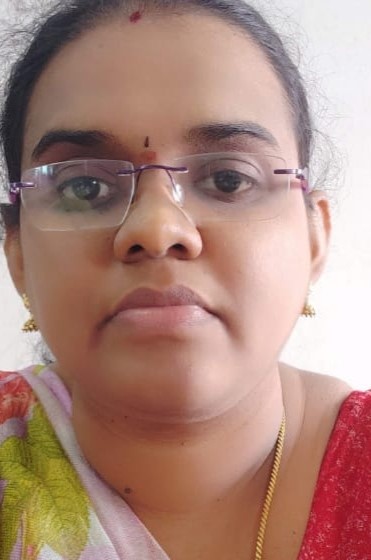 DesignationE-Mail IDContact at: Assistant Professor: sunkara mrudula @gmail.com: EC355,Department of Electronics and communication Engineering,  Velagapudi Ramakrishna Siddhartha Engineering College,  Kanuru, Vijayawada, Andhra Pradesh 520007.PeriodDesignationInstitution / Organization2022-tilldateAssistant ProfessorVelagapudi Ramakrishna Siddhartha Engineering College2019-2022Assistant ProfessorDVR & Dr HS MIC College of  Technology2018-2019Assistant ProfessorSri Krishnadevaraya Engineering college2017-2018Assistant ProfessorIntell Engineering college2014-2017Assistant ProfessorSri Krishnadevaraya Engineering college2008-2011Assistant ProfessorSri Krishnadevaraya Engineering collegeScopushttps://www.scopus.com/authid/detail.uri?authorId=57211212735Faculty Development and Training Programmes(at least 5 Days)7International / National Level Seminars0/1International / National Level Conferences0/2Workshops3Instructor Led / Self-Paced Courses3Webinars2AM17 1842-0INSTITUTE OF ENGINEERS